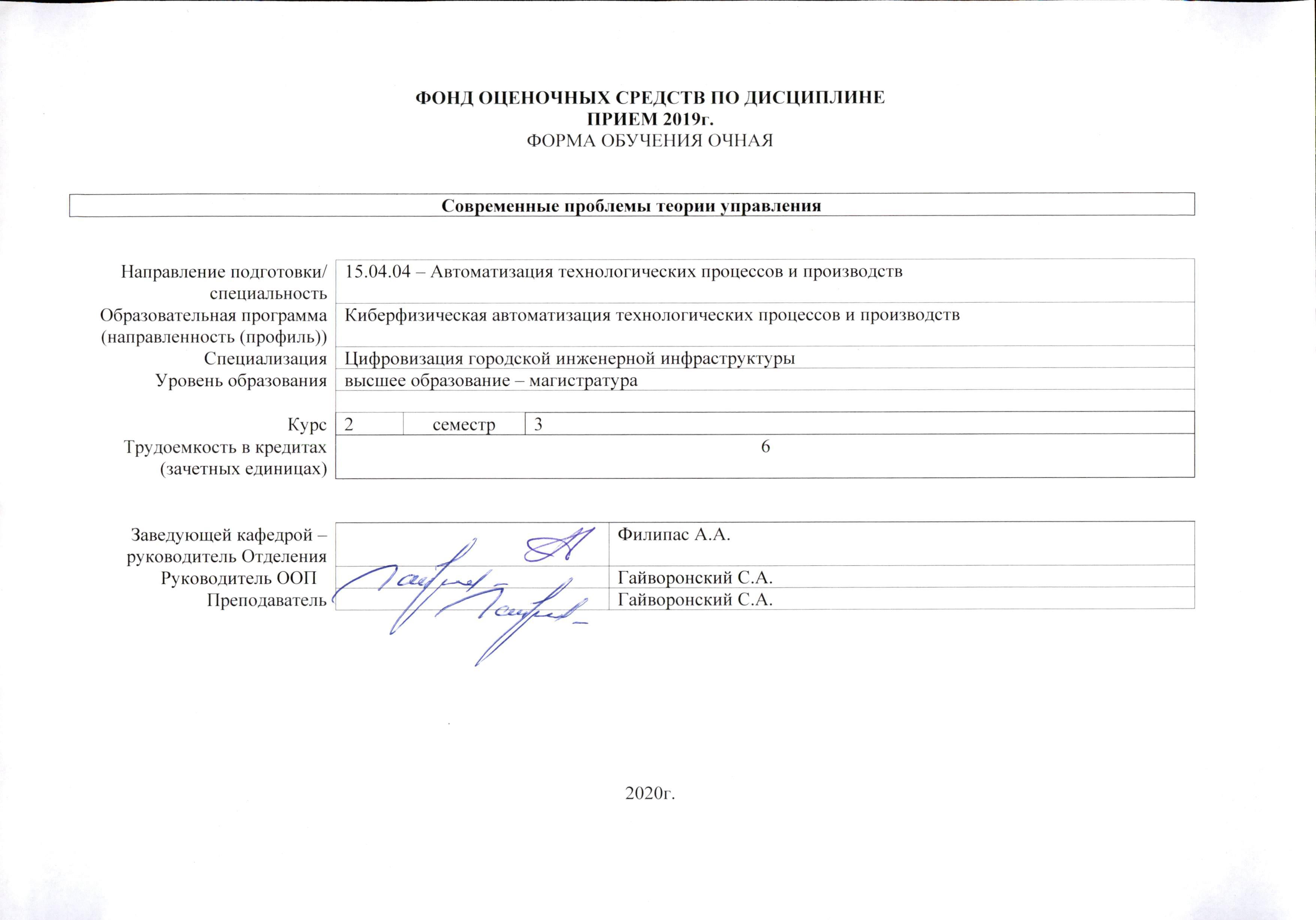 Роль дисциплины «Современные проблемы теории управления» в формировании компетенций выпускника:Показатели и методы оцениванияШкала оцениванияПорядок организации оценивания результатов обучения в университете регламентируется отдельным локальным нормативным актом – «Система оценивания результатов обучения в Томском политехническом университете (Система оценивания)» (в действующей редакции). Используется балльно-рейтинговая система оценивания результатов обучения. Итоговая оценка (традиционная и литерная) по видам учебной деятельности (изучение дисциплин, УИРС, НИРС, курсовое проектирование, практики) определяется суммой баллов по результатам текущего контроля и промежуточной аттестации (итоговая рейтинговая оценка -  максимум 100 баллов).  Распределение основных и дополнительных баллов за оценочные мероприятия текущего контроля и промежуточной аттестации устанавливается календарным рейтинг-планом дисциплины.Рекомендуемая шкала для отдельных оценочных мероприятий входного и текущего контроляШкала для оценочных мероприятий экзамена Перечень типовых заданий Методические указания по процедуре оцениванияКод компетенцииНаименование компетенцииСоставляющие результатов освоения (дескрипторы компетенции)Составляющие результатов освоения (дескрипторы компетенции)Код компетенцииНаименование компетенцииКодНаименованиеПК(У)-1способность разрабатывать технические задания на модернизацию и автоматизацию действующих производственных и технологических процессов и производств, технических средств и систем автоматизации, управления, контроля, диагностики и испытаний, новые виды продукции, автоматизированные и автоматические технологии ее производства, средства и системы автоматизации, управления процессами, жизненным циклом продукции и ее качествомПК(У)-1.В3опыт составления технического задания на разработку схемотехнических и алгоритмических решений, выбор аппаратных средств для проектирования автоматизированных систем ПК(У)-1способность разрабатывать технические задания на модернизацию и автоматизацию действующих производственных и технологических процессов и производств, технических средств и систем автоматизации, управления, контроля, диагностики и испытаний, новые виды продукции, автоматизированные и автоматические технологии ее производства, средства и системы автоматизации, управления процессами, жизненным циклом продукции и ее качествомПК(У)-1.У3разрабатывать, проектировать, настраивать и исследовать автоматизированные системы ПК(У)-1способность разрабатывать технические задания на модернизацию и автоматизацию действующих производственных и технологических процессов и производств, технических средств и систем автоматизации, управления, контроля, диагностики и испытаний, новые виды продукции, автоматизированные и автоматические технологии ее производства, средства и системы автоматизации, управления процессами, жизненным циклом продукции и ее качествомПК(У)-1.З3основных схемотехнических, алгоритмических и аппаратных решений в автоматизированных системах ПК(У)-3способность составлять описание принципов действия и конструкции устройств, проектируемых технических средств и систем автоматизации, управления, контроля, диагностики и испытаний технологических процессов и производств общепромышленного и специального назначения для различных отраслей национального хозяйства, проектировать их архитектурно-программные комплексыПК(У)-3.В2методическими материалами по цифровизации, стандартизации, сертификации и управлению качествомПК(У)-3способность составлять описание принципов действия и конструкции устройств, проектируемых технических средств и систем автоматизации, управления, контроля, диагностики и испытаний технологических процессов и производств общепромышленного и специального назначения для различных отраслей национального хозяйства, проектировать их архитектурно-программные комплексыПК(У)-3.У2применять основные подходы в области цифровизации, стандартизации, сертификации и управлению качеством; основы технического регулирования при решении практических задач ПК(У)-3способность составлять описание принципов действия и конструкции устройств, проектируемых технических средств и систем автоматизации, управления, контроля, диагностики и испытаний технологических процессов и производств общепромышленного и специального назначения для различных отраслей национального хозяйства, проектировать их архитектурно-программные комплексыПК(У)-3.З2технологические процессы изготовления, сборки и испытания проектируемых узлов и агрегатов Планируемые результаты обучения по дисциплинеПланируемые результаты обучения по дисциплинеКод контролируемой компетенции (или ее части)Наименование раздела дисциплиныМетоды оценивания (оценочные мероприятия)КодНаименованиеКод контролируемой компетенции (или ее части)Наименование раздела дисциплиныМетоды оценивания (оценочные мероприятия)РД-1способность применять новые образовательные технологии, включая системы компьютерного и дистанционного обученияПК(У)-1Раздел 1. Основы теории интеллектуального управления. Экспертные системы управленияРаздел 2. Нечеткое и нейросетевое управлениеЭкзамен, коллоквиум, защита лабораторных работРД-2способность: выполнять анализ состояния и динамики функционирования средств и систем автоматизации, контроля, диагностики, испытаний и управления качеством продукции, метрологического и нормативного обеспечения производства, стандартизации и сертификации с применением надлежащих современных методов и средств анализа, исследовать причины брака в производстве и разрабатывать предложения по его предупреждению и устранениюПК(У)-1Раздел 1. Основы теории интеллектуального управления. Экспертные системы управленияРаздел 2. Нечеткое и нейросетевое управлениеЭкзамен, коллоквиум, защита лабораторных работРД-3способность применять новые образовательные технологии, включая системы компьютерного и дистанционного обученияПК(У)-3Раздел 1. Основы теории интеллектуального управления. Экспертные системы управленияРаздел 2. Нечеткое и нейросетевое управлениеЭкзамен, коллоквиум, защита лабораторных работРД-4способность разрабатывать функциональную, логическую и техническую организацию автоматизированных и автоматических производств, их элементов, технического, алгоритмического и программного обеспечения на базе современных методов, средств и технологий проектированияПК(У)-3Раздел 1. Основы теории интеллектуального управления. Экспертные системы управленияРаздел 2. Нечеткое и нейросетевое управлениеЭкзамен, коллоквиум, защита лабораторных работРД-5способность: выполнять анализ состояния и динамики функционирования средств и систем автоматизации, контроля, диагностики, испытаний и управления качеством продукции, метрологического и нормативного обеспечения производства, стандартизации и сертификации с применением надлежащих современных методов и средств анализа, исследовать причины брака в производстве и разрабатывать предложения по его предупреждению и устранениюПК(У)-3Раздел 1. Основы теории интеллектуального управления. Экспертные системы управленияРаздел 2. Нечеткое и нейросетевое управлениеЭкзамен, коллоквиум, защита лабораторных работРД-6способность разрабатывать функциональную, логическую и техническую организацию автоматизированных и автоматических производств, их элементов, технического, алгоритмического и программного обеспечения на базе современных методов, средств и технологий проектированияПК(У)-3Раздел 1. Основы теории интеллектуального управления. Экспертные системы управленияРаздел 2. Нечеткое и нейросетевое управлениеЭкзамен, коллоквиум, защита лабораторных работРД-7способность проводить математическое моделирование процессов, оборудования, средств и систем автоматизации, контроля, диагностики, испытаний и управления с использованием современных технологий научных исследований, разрабатывать алгоритмическое и программное обеспечение средств и систем автоматизации и управленияПК(У)-3Раздел 1. Основы теории интеллектуального управления. Экспертные системы управленияРаздел 2. Нечеткое и нейросетевое управлениеЭкзамен, коллоквиум, защита лабораторных работ% выполнения заданияСоответствие традиционной оценкеОпределение оценки90%÷100%«Отлично»Отличное понимание предмета, всесторонние знания, отличные умения и владение опытом практической деятельности, необходимые результаты обучения сформированы, их качество оценено количеством баллов, близким к максимальному70% - 89%«Хорошо»Достаточно полное понимание предмета, хорошие знания, умения и опыт практической деятельности, необходимые результаты обучения сформированы, качество ни одного из них не оценено минимальным количеством баллов55% - 69%«Удовл.»Приемлемое понимание предмета, удовлетворительные знания, умения и опыт практической деятельности, необходимые результаты обучения сформированы, качество некоторых из них оценено минимальным количеством баллов0% - 54%«Неудовл.» Результаты обучения не соответствуют минимально достаточным требованиям% выполнения заданий экзаменаЭкзамен, баллСоответствие традиционной оценкеОпределение оценки90%÷100%18 ÷ 20«Отлично»Отличное понимание предмета, всесторонние знания, отличные умения и владение опытом практической деятельности, необходимые результаты обучения сформированы, их качество оценено количеством баллов, близким к максимальному70% - 89%14 ÷ 17«Хорошо»Достаточно полное понимание предмета, хорошие знания, умения и опыт практической деятельности, необходимые результаты обучения сформированы, качество ни одного из них не оценено минимальным количеством баллов55% - 69%11 ÷ 13«Удовл.»Приемлемое понимание предмета, удовлетворительные знания, умения и опыт практической деятельности, необходимые результаты обучения сформированы, качество некоторых из них оценено минимальным количеством баллов0% - 54%0 ÷ 10«Неудовл.»Результаты обучения не соответствуют минимально достаточным требованиям№ п/пОценочные мероприятияПримеры типовых контрольных заданийПрактическая работа1. Метод статических характеристик
2. Метод мнимостатических характеристик
3. Метод базового генератора
4. Метод квазиастатических характеристик
5. Основы теории нечеткого управления
6. Основы теории нейронного управленияЛабораторная работа1. Многорежимное управление
2. Системы адаптивного  управления
3. Метод активной адаптации
1. Моделирование нечетких систем управления
2. Моделирование систем с нейро-нечетким управлением
3. Примеры применения нейронной технологииЭкзамен1. Характеристики экспертных систем
2. Системы группового управления4. Проектирование системы с нейро-нечетким управлением
5. Примеры применения нейронной технологии№ п/пОценочные мероприятияПроцедура проведения оценочного мероприятия и необходимые методические указанияПрактическая работаПрактическая работа включает в себя правильность решения поставленных задач, умение дифференцирования необходимых данных.Лабораторная работаЗащита лабораторной работы проводится в формате устного опроса. Опрос включают в себя теоретические вопросы по материалу работы и практические задания, выполняемые на лабораторном оборудованииЭкзаменЭкзаменационный билет включает в себя два теоретических вопроса и одно практическое задание. Ответы на теоретические вопросы записываются и передаются преподавателю. Практическое задание выполняется на компьютере после завершения студентом теоретической части экзамена.